Comprension Auditiva Respondan a las siguientes preguntas en español basándose en este video sobre la cuarentena durante la pandemia del Coronavirus.
 You Tube: https://safeYouTube.net/w/ABb5Preguntas. Contesta a las siguientes preguntas.Según el reportero, ¿en qué parte de España está sucediendo la cuarentena?
        ………………………………………………………………………………………………………………………………………………….Menciona tres cosas que faltan en el supermercado debido a la pandemia.……………………………………………………………………………………………………………………………………………………..¿Por qué fue raro que no hubiera nadie en la iglesia?……………………………………………………………………………………………………………………………………………………..
Usando palabras del video, ¿cómo la cuarentena afecta económicamente los establecimientos?……………………………………………………………………………………………………………………………………………………..Completar espacios: Completa los espacios en blanco. Usa como máximo de 1 palabra por espacio. 


3. ¿Cuáles 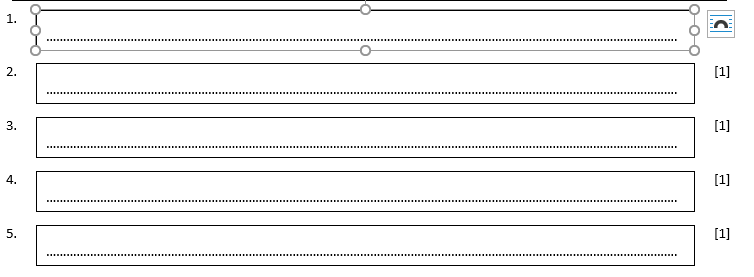 Escritura:  Responde a las preguntas abajo en el otro lado de este papel o en una hoja de papel diferente.1. ¿Cuáles son las ventajas y desventajas de una cuarentena en una ciudad durante una pandemia? Escribe máximo de 50 palabras en español.2. ¿Si fueras parte del gobierno como ayudarías durante una crisis así?